Сценарий утренника к 8 Марта в группе раннего возраста«Поздравляем мамочку»Составила музыкальный руководитель Абдуллаева М.В.Март 2023г.Дети выходят в оформленный под весеннюю полянку зал.Ведущая:  День весенний, золотой. Солнышко сияет.С женским днём восьмого мартаМам мы поздравляем.Пусть звучат сегодня в залеПесни, музыка и смех.Мамочек и бабушекЛюбим больше всех.Ребёнок: Мамочек красивых,Добрых и любимыхМы сейчас поздравим,Танец вам подарим.Исполняется «Танец с цветами».Звучит музыка, слышна какая -то песенка.Ведущая: Ребята, вы слышите кто-то поёт песню?Появляется Колобок.Колобок: Ой, здравствуйте, дети. А что это вы здесь делаете?Вы тоже убежали от своих бабушек?Дети: Нет.Ведущая: Что ты, колобок, наши ребята пришли на полянку,чтобы собрать букет цветов, спеть и станцевать для наших мам и бабушек,ведь сегодня праздник.Колобок: Можно и мне с вами остаться, я тоже люблю петь песни.Ведущая: Конечно, оставайся, колобок, давайте споем твою песенку!Исполняется песенка «Колобок».Ведущая: Скажи, а играть ты любишь?Колобок: Конечно, люблю и сейчас вам предлагаю танец-игру.Исполняется «Хлоп раз, еще раз!» Е. Макшанцевой.Колобок: Но устали мои ножки, надо отдохнуть немножко! Ведущая: Ты, колобок, присядь, отдохни немножко, а ребята станцуют.Исполняется «Танец с ложками» - мальчики.Ребенок: К маме руки протяну,                  Обниму родную.                  Я люблю тебя одну —                  Милую такую.Ребенок: Пусть согреет солнышко Мамочку мою, Ведь очень-очень сильно Я мамочку люблю!
Ведущая: Ох, как непросто быть мамой! И девочки сейчас об этом расскажут в танце!
Исполняется танец «Маленькие мамы» – девочки с куклами. 
Ведущая: А сейчас ребята расскажут стихи для бабушки.Ребёнок:  Бабушка со мною                  Весело играет,                  Много знает песенок                  Сказки мне читает.Ребёнок:   Знает моя бабушка                   Просто обо всём.                   Никогда не ссоримся,                   Дружно мы живём.Ведущая: И сейчас мы споём песенку.Исполняется песня «Пирожки».Ведущая: Колобок что-то ты загрустил? Или тебе нездоровится?Что случилось?Колобок: Вы так хорошо сегодня пели песни, танцевали для своих мам и бабушек, а ведь и у моей бабушки сегодня праздник, а я убежал из дома.До свиданья ребята, я побегу поздравить свою бабушку!(Колобок уходит).Исполняется «Танец с лентами».Ведущий: Вот и хорошо, что колобок понял: нельзя от взрослых убегать, побежал к своей бабушке, ну и нам пора прощаться.Мам и бабушек мы поздравляем и от всей души желаем Быть здоровыми, красивыми, веселыми и счастливыми!Дети дарят мамам свои поделки.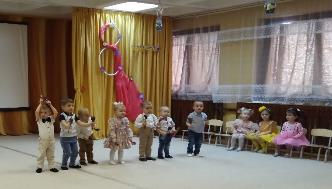 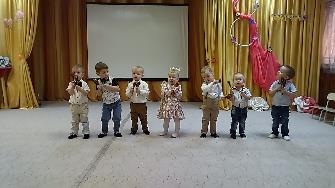 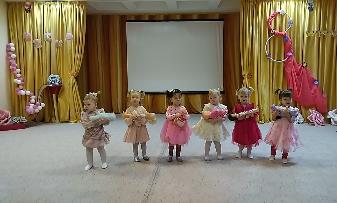 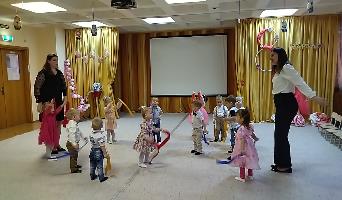 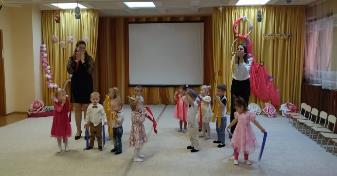 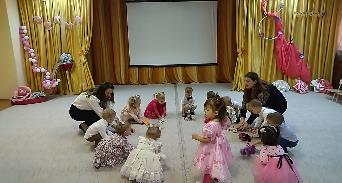 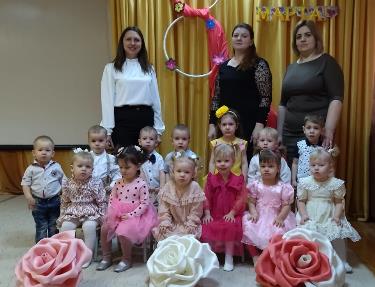 